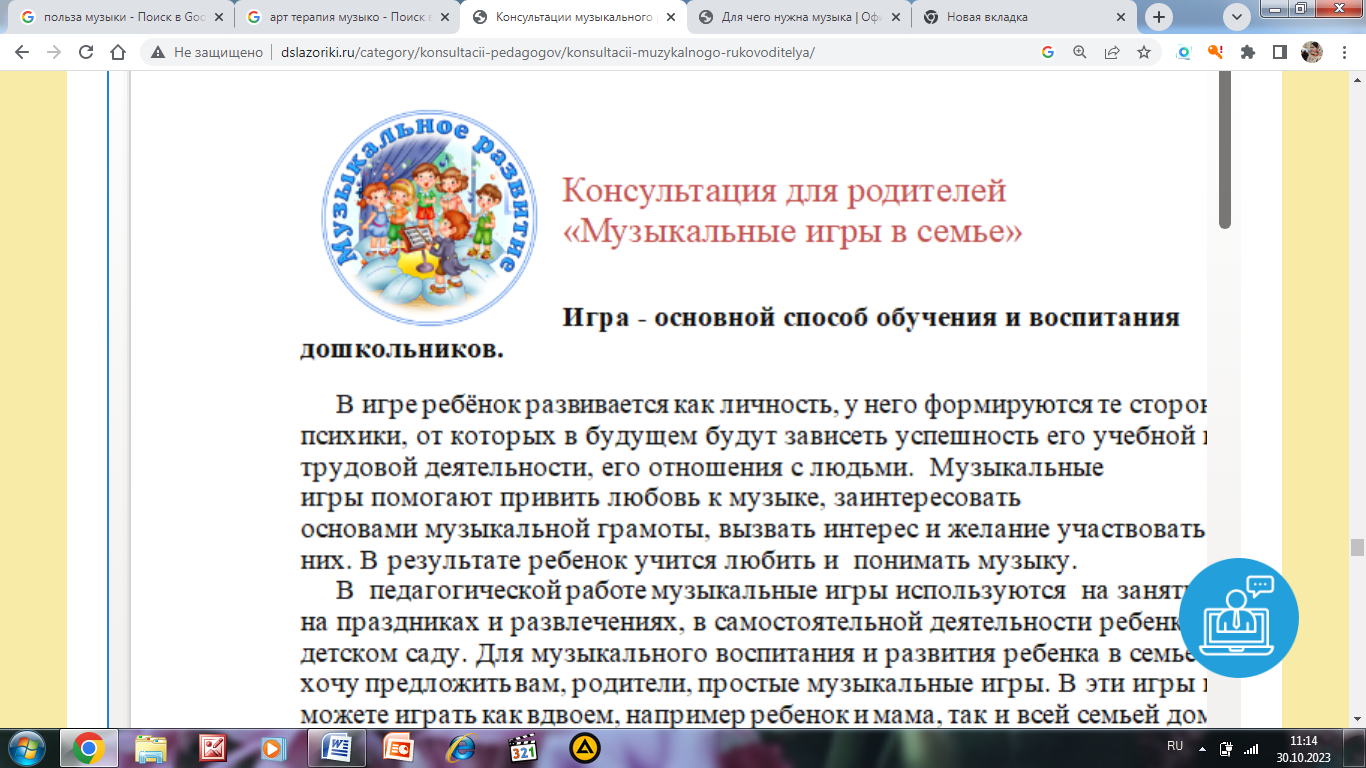 В игре ребёнок развивается как личность, у него формируются те стороны психики, от которых в будущем будут зависеть успешность его учебной и трудовой деятельности, его отношения с людьми. Музыкальные игры помогают привить любовь к музыке, заинтересовать основами музыкальной грамоты, вызвать интерес и желание участвовать в них. В результате ребенок учится любить и понимать музыку.В педагогической работе музыкальные игры используются на занятиях, на праздниках и развлечениях, в самостоятельной деятельности ребенка в детском саду. Для музыкального воспитания и развития ребенка в семье я хочу предложить вам, родители, простые музыкальные игры. В эти игры вы можете играть как вдвоем, например ребенок и мама, так и всей семьей дома, на семейных праздниках, по дороге в детский сад. «ПЕСНЯ-ТАНЕЦ МАРШ»Первый участник называет любой жанр музыки, второй участник его должен изобразить движениями (если это марш или танец) или спеть песню (если жанр песня). После выполнения задания второй участник называет жанр, а следующий участник показывает жанр и т. д.«АПЛОДИСМЕНТЫ»Одна из самых простых музыкальных игр – на запоминание прохлопанного ритма. Первый из участников придумывает простейший ритм и прохлопывает его в ладоши. Второй участник повторяет и придумывает другой ритм и прохлопывает. И так далее.«СТУЧАЛКИ»Для этой игры нужны музыкальные инструменты или любые предметы, с помощью которых можно извлечь звук: металлические столовые приборы, кубики и др. Желательно использовать разные по тембру материалы – деревянные шкатулочки или пластиковые коробочки, металлические банки и кастрюли. Стучать по ним можно металлическими палочками или ложками.Первый участник придумывает и «проигрывает» ритм на предметах, например, железными палочками простучать часть ритмического рисунка по деревянной поверхности, а часть – по металлической. Второй участник повторяет ритмический рисунок с использованием тех же самых предметов и тембров.«БУДЕМ ПЕТЬ ПЕСЕНКУ ПО ЦЕПОЧКЕ»В игре используются песни, которые знают все участники игры, например детские песенки из мультфильмов. Первый участник начинает петь песню и поет первую строчку, вторую строчку песни поет следующий участник и так далее. Цель игры спеть песенку без остановок.«ЗВУКИ ВОКРУГ НАС»Участники прислушиваются к звукам, которые их окружают и по очереди поют. Например, участник говорит, что слышит гул летящего самолета и поет на одном звуке: у-у-у-у-у, также участник изображает голосом приближающийся и улетающий самолет, постепенно усиливая и ослабляя звучание. «ГРОМКО - ТИХО»Для игры необходимы 2 одинаковых предмета, но разные по размеру, например два кубика: большой и маленький. Первый частник поет отрывок песни, а второй должен показать с помощью предмета, как спел первый участник: большой кубик – громко, маленький кубик – тихо.Другой вариант игры. Первый участник показывает маленький кубик, второй участник должен тихо спеть песенку или пропеть своё имя. Второй участник показывает большой кубик, следующий участник должен громко исполнить песню или пропеть своё имя.«УГАДАЙ МЕЛОДИЮ»Первый участник поёт мелодию известной песни на любой слог (ля-ля-ля, на-на-на), второй участник должен угадать название песни. После правильного ответа, второй участник загадывает мелодию другому участнику и поёт и т. д.